Уважаемые жители Волгограда!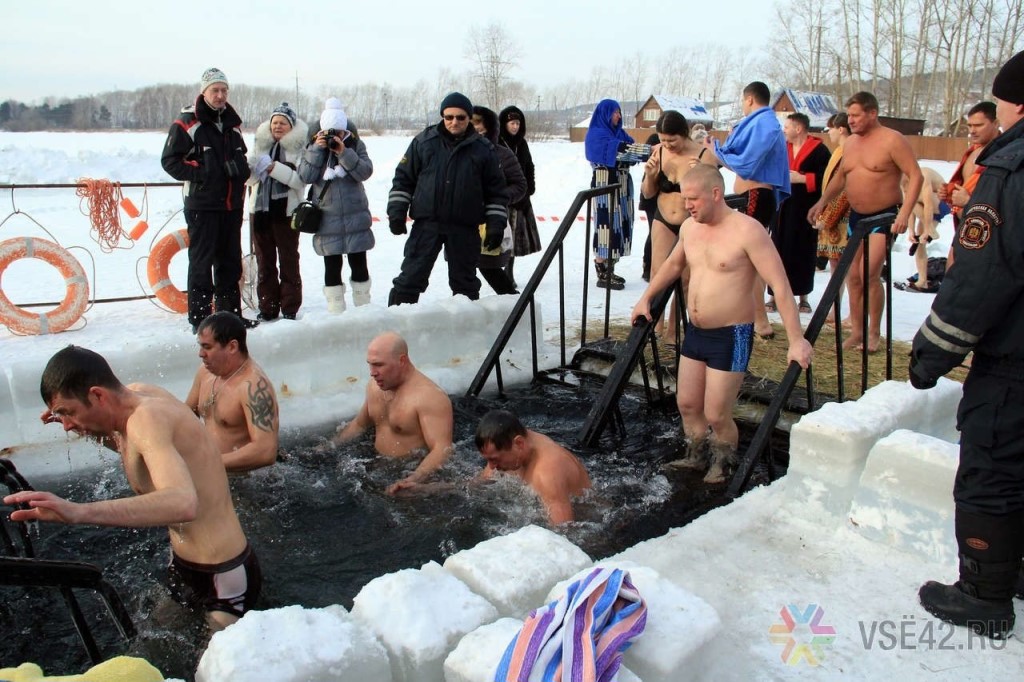     В ночь на 19 января православный мир отмечает праздник Крещения Господня, или Богоявления. В Крещенский сочельник и в сам день Крещения Господня во всех православных храмах после Божественной литургии совершается чин Великого освящения воды.     По древнему поверью, в этот день вся вода становится святой и исцеляет любые недуги. Освященная Крещенская вода — величайшая святыня.          Крещенское купание происходит в ночь с 18 января на 19 января и в течение 19 января в специальных прорубях (иорданях), сделанных в форме креста.     Для тех, кто планирует на Крещенский Сочельник искупаться в проруби, рекомендуется соблюдать следующие правила:   -  перед купанием в проруби необходимо разогреть тело, сделав разминку, пробежку;-  к проруби необходимо подходить в удобной, нескользкой и легкоснимаемой обуви, чтобы предотвратить потерю чувствительности ног. Лучше использовать ботинки или шерстяные носки для того, чтобы дойти, до проруби. Идя к проруби, следует помнить, что дорожка может быть скользкой;-  окунаться лучше всего по шею, не замочив голову, чтобы избежать рефлекторного сужения сосудов головного мозга;-  не находитесь в проруби более 1 минуты во избежание общего переохлаждения организма;-  если с вами ребенок, следите за ним во время его погружения в прорубь,  испугавшийся ребенок может легко забыть, что он умеет плавать.-  при выходе, опершись о поручни, быстро и энергично поднимайтесь;-  после купания (окунания) разотрите себя и ребенка махровым полотенцем и наденьте сухую одежду;-  для укрепления иммунитета и предотвращения возможности переохлаждения необходимо выпить горячего чаю, лучше всего из ягод и фруктов, из предварительно подготовленного термоса;-  во избежание провалов под лёд, нельзя допускать большого скопления людей на небольшом участке льда.    Зрители должны находиться на берегу. Купающихся допускать к купели по очереди, чтобы не создавать большого скопления людей на небольших участках.  Советы: не рекомендуется или запрещается:- купание в купели до освящения представителем Русской Православной Церкви;- купание без представителей служб спасения и медицинских работников;- купание детей без присмотра родителей или взрослых;- нырять в воду непосредственно со льда;- загрязнять и засорять купель;- распивать спиртные напитки, купаться в состоянии алкогольного опьянения;- приводить с собой собак и других животных;- оставлять на льду, в гардеробах и раздевальнях бумагу, стекло и другой мусор;- подавать крики ложной тревоги;- подъезжать к купели на автотранспорте.    Кроме того, рядом с прорубью на льду одновременно не должно находиться более 20 человек; запрещается купание группой, в которой одновременно - более 3 человек.    Помните, зимнее плавание противопоказано людям при острых и хронических (в стадии обострения) заболеваниях.Места обустройства купелейдля проведения массового омовения граждан в период празднования Крещения Господня на территории ВолгоградаВ 2020 году по согласованию с  Волгоградской Епархией спланированы восемь мест для совершения массового омовения граждан на водных объектах Волгограда. В целях обеспечения безопасности населения в указанных местах будут дежурить  спасатели. Организацию общественной безопасности и охрану порядка на водных объектах  будут  осуществлять   подразделения   отделов   полиции    УМВД  России по г. Волгограду во взаимодействии с народными дружинниками.     Будьте внимательны и осторожны. Но если все же беда произошла, помните: рядом с Вами находятся профессионалы. Не медлите с вызовом помощи по телефонам:-  единый телефон вызова экстренных оперативных служб «112»,-  службы спасения Волгограда – «089»  ЕДИНЫЙ ТЕЛЕФОН ВЫЗОВА ЭКСТРЕННЫХ ОПЕРАТИВНЫХ СЛУЖБ 112 Комитет гражданской защиты населенияадминистрации Волгограда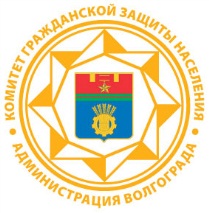 ПАМЯТКАО мерах безопасности во время проведения праздника «Крещение Господне».Места обустройства купелейдля проведения массового омовения граждан в период празднования «Крещение Господне» на территории Волгограда№ п/пРайон ВолгоградаАдрес расположения купели1Тракторозаводской район - правый берег р. Волги, п. Спартановка, напротив отеля «Старт»  (ул. им. Грамши, 4).2Краснооктябрьский район- яхт-клуб «Пилигрим» ул. Матевосяна, 16.3Центральный район- правый берег р. Волги,  Набережная им. 62 Армии (нижн. отметка набережной  урез воды, причал № 9)  4Дзержинский район - пруд «Ангарский».5Советский район- правый берег р. Волги,в районе набережной Тулака, (мкр. № 201)        6Кировский район - правый берег р. Волги, 100м вниз по течению от пристани им. Руднева.7Красноармейский район - Севастопольская набережная на берегу р. Волга у монумента В.И. Ленина.8Красноармейский район- р.п. Южный, на территории несанкционированного пляжа детского ВДСК шлюза № 5 рядом с ГКОУ «Казачий кадетский корпус» (бывший пляж детского оздоровительного лагеря «Рассвет»).